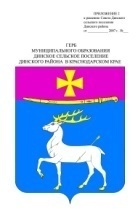 АДМИНИСТРАЦИЯ ДИНСКОГО СЕЛЬСКОГО ПОСЕЛЕНИЯДИНСКОГО РАЙОНАПОСТАНОВЛЕНИЕот 23.11.2017		                                  			                      № 570станица ДинскаяО проведении  ярмарки выходного дня                                                                    на территории Динского сельского поселения Динского района в 2018 годуВ соответствии с Федеральными законами от 06 октября 2003 года  № 131-ФЗ «Об общих принципах организации местного самоуправления в Российской Федерации», от 28 декабря 2009 года № 381-ФЗ «Об основах государственного регулирования торговой деятельности в Российской Федерации», Законом Краснодарского края от 01 марта 2011 года № 2195-КЗ «Об организации деятельности розничных рынков и ярмарок на территории Краснодарского края», руководствуясь Уставом Динского сельского поселения Динского района, в целях развития региональной товаропроводящей инфраструктуры и улучшения доступности для населения свежих продуктов питания, п о с т а н о в л я ю:  1. Провести на территории Динского сельского поселения Динского района по адресу: станица Динская, ул. Красная (фонтанная площадь)                 с 01 января по 31 декабря 2018 года ярмарку выходного дня (далее – ярмарка) с 8.00 часов до 14.00 часов.2. Организатором ярмарки определить администрацию Динского сельского поселения Динского района (станица Динская, ул. Красная, 57, телефон/факс (86162) 6-38-08, dinskayasel@rambler.ru). 3. В.И.Баздыреву, заместителю главы администрации по социальным вопросам и  кадровой работе: 3.1 разработать и утвердить план мероприятий по организации ярмарки;3.2 разместить план мероприятий по организации ярмарки в средствах массовой информации и на официальном сайте администрации Динского сельского поселения Динского района www.dinskoeposelenie.ru;3.3 разработать и утвердить схему размещения торговых мест на ярмарке;3.4 обеспечить привлечение юридических лиц, индивидуальных предпринимателей и граждан к участию в ярмарке. 4. Рекомендовать заместителю главы администрации по земельным и имущественным отношениям, ЖКХ, транспорту и связи (Ильинов) в соответствии с действующим законодательством организовать электроснабжение ярмарки.5. Рекомендовать муниципальному унитарному предприятию «Динское» Динского сельского поселения (Удовика) заключить с участниками ярмарки договоры на уборку территории, установку и обслуживание биотуалетов, вывоз мусора и биологических отходов.6. Рекомендовать отделу МВД России по Динскому району (Степаненко) обеспечить охрану общественного порядка во время проведения ярмарки. 7. Отделу по социальным вопросам и потребительской сфере  администрации Динского сельского поселения Динского района (Зубова) опубликовать настоящее постановление в муниципальной газете «Панорама Динской» и  разместить на Интернет-портале администрации Динского сельского поселения Динского района www.dinskoeposelenie.ru.8. Контроль за выполнением настоящего постановления оставляю за собой.9. Постановление вступает в силу со дня его официального опубликования.Глава Динского сельского поселения                                                                                 Ю.И. Шиян